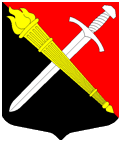 АДМИНИСТРАЦИЯМуниципальное образование Тельмановское сельское поселение Тосненского района Ленинградской областиП О С Т А Н О В Л Е Н И Е«18» ноября 2019 года                                                                                                     № 235          В связи с противоречием постановления администрации Тельмановского сельского поселения от 29.12.2012  №234 о «Приеме и оформление документов для заключения, расторжения договоров социального найма жилых помещений муниципального жилищного фонда, внесения изменений и дополнений в договоры социального найма жилых помещений муниципального жилищного фонда» постановлению администрации от 30.11.2018 №222 утверждённым Административным регламентом предоставления муниципальной услуги «Заключение договора социального найма жилого помещения муниципального жилищного фонда».ПОСТАНОВЛЯЮ:1. Отменить от 29.12.2012  №234 о «Приеме и оформление документов для заключения, расторжения договоров социального найма жилых помещений муниципального жилищного фонда, внесения изменений и дополнений в договоры социального найма жилых помещений муниципального жилищного фонда»  2. Опубликовать настоящее постановление на сайте www.telmana.info.Глава администрации                                                               С.А. ПриходькоОб отмене постановления администрации Тельмановского сельского поселения от 29.12.2012 №234 о «Приеме и оформление документов для заключения, расторжения договоров социального найма жилых помещений муниципального жилищного фонда, внесения изменений и дополнений в договоры социального найма жилых помещений муниципального жилищного фонда».